Am saor (Bertie): Nótaí an MhúinteoraTá na ceachtanna bunaithe ar mhír físe ina bhfuil dalta ó Scoil Chuimsitheach Chiaráin ag rá cad iad na caithimh aimsire atá aige. Tá an mhír réasúnta éasca cé go bhfuil an chaint tapa agus tá canúint Chonnacht ag an gcainteoir. Tá na ceachtanna oiriúnach do rang a bhfuil caighdeán íseal Gaeilge acu don Teastas Sóisearach, ach is féidir leat féin iad a láimhseáil ar bhealach a oireann don rang atá agat féin. Réamhobair 1 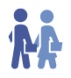 Tabhair seans do na daltaí an cleachtadh a dhéanamh ar feadh nóiméad nó dhó agus abair leo samplaí a chur ar fáil duit. Iarr orthu ansin brí na bhfocal i mbun an tsleamhnáin a chur ar fáil duit, más féidir leo (féach Freagraí thíos). Réamhobair 2 Bheadh sé go maith dá bhféadfaí na daltaí a chur i ngrúpaí beaga (beirt nó triúr) chun na ceisteanna atá ar an sleamhnán seo a phlé le chéile ar feadh cúpla nóiméad. Muna bhfuil sé sin réalaíoch, déan iarracht plé ranga a chothú timpeall ar na ceisteanna.Cuir cuid den teanga a thiocfaidh chun cinn sa phlé ar an gclár nuair a bheidh siad críochnaithe ag caint. Tá an topaic réasúnta éasca le plé, mar sin, leag béim ar ghramadach chruinn.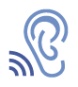 ÉisteachtLéigh na ceisteanna don chleachtadh éisteachta leis an rang ar fad sula gcuireann tú ar siúl an mhír ionas go mbeidh a fhios acu cén freagraí a bheidh á lorg acu agus iad ag éisteacht. Más féidir, fág na ceisteanna thuas ar an scáileán an fhaid is atá an mhír á seinm.Pléigh freagraí na gceisteanna leis an rang ar fad ag an deireadh. Iarphlé Seo deis chun na daltaí a chur ag machnamh ar leaganacha malartacha/canúnacha. Fiú más grúpa Connachtach atá sa rang iarr orthu smaoineamh ar shlite eile chun na frásaí atá ar an sleamhnán a rá (féach Freagraí thíos). Is maith an rud é deis a thabhairt do dhaltaí a gcuid stór focal a leathnú amach óna gcanúint féin/taithí féin.Réamhobair 1láithreoir: 	presenterléiritheoir:	producerstiúrthóir:	directorcraoltóir:	broadcasteraoi:		guesttaighdeoir:	researcherIarphlé 1scaití: anois is arís / ó am go chéilechuile: gach / achan (Uladh)breathnaigh (Connacht): féach (Mumhan) / amharc (Uladh)Am saor (Bertie) - ScriptBertie Ó Domhnaill	              		Scoil Chuimsitheach Chiaráin An mbíonn tú ag breathnú ar an teilifís mórán?Scaití. Tráthnónachaí gearra anois téim isteach mar níl mórán...faigheann sédorcha luath... ach anois ní bhíonn. Bím amuigh faoin aer go dtí deich a chlog. Achodladh ansin.Agus cad iad na caithimh aimsire atá agat nuair a bhíonn tú amuigh?Bím ag seoltóireacht, ag iomramh, ag iascaireacht, ag imirt peile scaití. Rudaí mar sin.Cén chaoi ar chuir tú suim sa bhádóireacht?Táim i mo chónaí díreach taobh thuas den ché agus feicim chuile lá iad.Ag breathnú amach ar na báid ag teacht is ag imeacht?Chuile lá.LeibhéalAn Teastas Sóisearach – BunúsachSpriocannaCumas tuisceana, éisteachta agus labhartha na ndaltaí a fhorbairt sa réimse saoil – saol sóisialta / teilifís agus caitheamh aimsireStór focalTeilifís agus caitheamh aimsireStraitéisí Múinteoireachta MoltaFreagraí